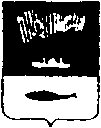 АДМИНИСТРАЦИЯ ГОРОДА МУРМАНСКАП О С Т А Н О В Л Е Н И Е 11.10.2018                                                                                                   № 3535Об утверждении Плана мероприятий по устранению неэффективных налоговых льгот (пониженных ставок по налогам) в муниципальном образовании город МурманскВ соответствии с Федеральным законом от 06.10.2003 № 131-ФЗ «Об общих принципах организации местного самоуправления в Российской Федерации», распоряжением Правительства Мурманской области от 14.09.2018 № 183-РП «Об утверждении Плана по устранению неэффективных налоговых льгот (пониженных ставок по налогам)», Уставом муниципального образования город Мурманск, постановлением администрации города Мурманска от 23.05.2011 № 851 «О порядке оценки эффективности предоставленных и планируемых к предоставлению льгот по местным налогам в муниципальном образовании город Мурманск» п о с т а н о в л я ю:1. Утвердить План мероприятий по устранению неэффективных налоговых льгот (пониженных ставок по налогам) в муниципальном образовании город Мурманск согласно приложению к настоящему постановлению.2. Отделу информационно-технического обеспечения и защиты информации администрации города Мурманска (Кузьмин А.Н.) разместить настоящее постановление с приложением на официальном сайте администрации города Мурманска в сети Интернет.3. Контроль за выполнением настоящего постановления возложить на заместителя главы администрации города Мурманска Синякаева Р.Р.                                                                         Приложение                                                                                                                                                                                                                                           к постановлению администрации                                                                    города Мурманска                                                                       от_11.10.2018____ № _3535____                                          План мероприятий по устранению неэффективных налоговых льгот (пониженных ставок по налогам) в муниципальном образовании город МурманскГлава администрации города МурманскаА.И. Сысоев№ п/пНаименование мероприятияСрок исполнения мероприятияОтветственный исполнитель, соисполнители мероприятияРезультат мероприятия123451.Подготовка и направление запроса в ИФНС России по городу Мурманску о количестве налогоплательщиков, воспользовавшихся в отчетном году налоговыми льготами (пониженными ставками по налогам), предусмотренными муниципальными правовыми актами о местных налогах, и сумме непоступившего налога в связи с применением льгот (пониженных ставок по налогам) по каждому виду налога в отношении каждой из предоставленных местных налоговых льготдо 01 июля года, следующего за отчетным годом Комитет по экономическому развитию администрации города МурманскаЗапрос направлен2.Подготовка и направление запроса в управление финансов администрации города Мурманска о предоставлении показателей оценки эффективности льгот по местным налогам в муниципальном образовании город Мурманск за отчетный год (сумм поступления земельного налога и налога на имущество физических лиц в бюджет муниципального образования город Мурманск; задолженности по налогам)  до 01 июля года, следующего за отчетным годомКомитет по экономическому развитию администрации города МурманскаЗапрос направлен3.Проведение оценки эффективности льгот по местным налогам в муниципальном образовании город Мурманск за отчетный год:- инвентаризация предоставленных налоговых льгот;- оценка размера выпадающих доходов бюджета при предоставлении налоговых льгот;- оценка бюджетной, экономической и социальной эффективности налоговых льгот;- признание льготы эффективной/неэффективнойне позднее 01 сентября года, следующего за отчетным годом Комитет по экономическому развитию администрации города МурманскаАналитическая записка о результатах оценки эффективности льгот по местным налогам в муниципальном образовании город Мурманск за отчетный год подготовлена4.Подготовка и направление в адрес главы администрации города Мурманска, управления финансов администрации города Мурманска, Совета депутатов города Мурманска, министерства экономического развития Мурманской области аналитической записки о результатах оценки эффективности льгот по местным налогам в муниципальном образовании город Мурманск  не позднее 01 сентября года, следующего за отчетным годом Комитет по экономическому развитию администрации города МурманскаАналитическая записка о результатах оценки эффективности льгот по местным налогам в муниципальном образовании город Мурманск за отчетный год направлена5.Подготовка проектов изменений в муниципальные правовые акты о местных налогах в части отмены неэффективных налоговых льгот (пониженных ставок по налогам) в муниципальном образовании город Мурманскне позднее 10 сентября года, следующего за отчетным годом Комитет по экономическому развитию администрации города Мурманска,   управление финансов администрации города МурманскаИзменения в решения Совета депутатов города Мурманска:- от 27.11.2014 № 3-37 «Об установлении на территории муниципального образования город Мурманск налога на имущество физических лиц и признании утратившими силу отдельных решений Совета депутатов города Мурманска»;- от 07.11.2005 № 13-159 «Об установлении земельного налога на территории муниципального образования город Мурманск» подготовлены6.Рассмотрение результатов оценки эффективности льгот по местным налогам в муниципальном образовании город Мурманск на заседании постоянной комиссии Совета депутатов города Мурманска по бюджету и финансовому регулированиюне позднее 01 октября года, следующего за отчетным годом Комитет по экономическому развитию администрации города МурманскаРезультаты оценки эффективности льгот по местным налогам в муниципальном образовании город Мурманск рассмотрены7.Информирование о принятом Советом депутатов города Мурманска решении ИФНС России по городу Мурманску, управления финансов администрации города Мурманскане позднее 10 дней после принятия решения Советом депутатов города МурманскаКомитет по экономическому развитию администрациигорода МурманскаКопии решений Совета депутатов города Мурманска о внесении изменений в решения Совета депутатов города Мурманска:- от 27.11.2014 № 3-37 «Об установлении на территории муниципального образования город Мурманск налога на имущество физических лиц и признании утратившими силу отдельных решений Совета депутатов города Мурманска»;- от 07.11.2005 № 13-159 «Об установлении земельного налога на территории муниципального образования город Мурманск» направлены в адрес ИФНС России по городу Мурманску, управления финансов администрации города Мурманска